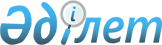 О внесении изменений в решение Сандыктауского районного маслихата от 26 декабря 2023 года № 8/2 "О районном бюджете на 2024-2026 годы"Решение Сандыктауского районного маслихата Акмолинской области от 5 марта 2024 года № 10/1
      Сандыктауский районный маслихат РЕШИЛ:
      1. Внести в решение Сандыктауского районного маслихата "О районном бюджете на 2024-2026 годы" от 26 декабря 2023 года № 8/2, следующие изменения:
      пункт 1 изложить в новой редакции:
      1. Утвердить районный бюджет на 2024-2026 годы, согласно приложениям 1, 2 и 3 соответственно, в том числе на 2024 год в следующих объемах:
      1) доходы – 2 709 910,0 тысяч тенге, в том числе:
      налоговые поступления – 989 140,0 тысяч тенге;
      неналоговые поступления – 16 462,0 тысячи тенге;
      поступления от продажи основного капитала – 7 947,0 тысяч тенге;
      поступления трансфертов – 1 696 361,0 тысяча тенге;
      2) затраты – 2 793 969,6 тысяч тенге;
      3) чистое бюджетное кредитование – 4 302,0 тысячи тенге, в том числе:
      бюджетные кредиты – 23 998,0 тысяч тенге;
      погашение бюджетных кредитов – 19 696,0 тысяч тенге;
      4) сальдо по операциям с финансовыми активами – 0,0 тысяч тенге, в том числе:
      приобретение финансовых активов – 0,0 тысяч тенге;
      5) дефицит (профицит) бюджета – - 88 361,6 тысяча тенге;
      6) финансирование дефицита (использование профицита) бюджета – 88 361,6 тысяча тенге.
      приложение 1, 6 к вышеуказанному решению изложить в новой редакции согласно приложениям 1, 2 к настоящему решению.
      2. Настоящее решение вводится в действие с 1 января 2024 года. Районный бюджет на 2024 год Целевые трансферты бюджетам сельских округов и села Мадениет на 2024 год
					© 2012. РГП на ПХВ «Институт законодательства и правовой информации Республики Казахстан» Министерства юстиции Республики Казахстан
				
      Председатель районного маслихата 

Г.Мустафина
Приложение 1 к решению
Сандыктауского районного маслихата
от 5 марта 2024 года
№ 10/1Приложение 1 к решению
Сандыктауского районного маслихата
от 26 декабря 2023 года
№ 8/2
Категория
Категория
Категория
Категория
Сумма тысяч тенге
Класс
Класс
Класс
Сумма тысяч тенге
Подкласс
Подкласс
Сумма тысяч тенге
Наименование
Сумма тысяч тенге
1
2
3
4
5
I. Доходы
2 709 910,0
1
Налоговые поступления
989 140,0
01
Подоходный налог 
213 791,0
01
Корпоративный подоходный налог
209 301,0
2
Индивидуальный подоходный налог
4 490,0
03
Социальный налог
568 048,0
1
Социальный налог
568 048,0
04
Налоги на собственность
79 148,0
1
Налоги на имущество
79 148,0
05
Внутренние налоги на товары, работы и услуги
110 745,0
2
Акцизы
1 447,0
3
Поступления за использование природных и других ресурсов
99 000,0
4
Сборы за ведение предпринимательской и профессиональной деятельности
10 298,0
08
Обязательные платежи, взимаемые за совершение юридически значимых действий и (или) выдачу документов уполномоченными на то государственными органами или должностными лицами
17 408,0
1
Государственная пошлина
17 408,0
2
Неналоговые поступления
16 462,0
01
Доходы от государственной собственности
16 462,0
5
Доходы от аренды имущества, находящегося в государственной собственности
15 263,0
7
Вознаграждения по кредитам, выданным из государственного бюджета
1 199,0
3
Поступления от продажи основного капитала
7 947,0
01
Продажа государственного имущества, закрепленного за государственными учреждениями
847,0
1
Продажа государственного имущества, закрепленного за государственными учреждениями
847,0
03
Продажа земли и нематериальных активов
7 100,0
1
Продажа земли
7 100,0
4
Поступления трансфертов
1 696 361,0
02
Трансферты из вышестоящих органов государственного управления
1 696 361,0
2
Трансферты из областного бюджета
1 696 361,0
Функциональная группа
Функциональная группа
Функциональная группа
Функциональная группа
Сумма тысяч тенге
Администратор бюджетных программ
Администратор бюджетных программ
Администратор бюджетных программ
Сумма тысяч тенге
Программа
Программа
Сумма тысяч тенге
Наименование
Сумма тысяч тенге
1
2
3
4
5
II. Затраты
2 793 969,6
01
Государственные услуги общего характера
694 291,6
112
Аппарат маслихата района (города областного значения)
41 971,8
001
Услуги по обеспечению деятельности маслихата района (города областного значения)
41 612,0
005
Повышение эффективности деятельности депутатов маслихатов
359,8
122
Аппарат акима района (города областного значения)
200 307,3
001
Услуги по обеспечению деятельности акима района (города областного значения)
200 307,3
459
Отдел экономики и финансов района (города областного значения)
82 474,6
001
Услуги по реализации государственной политики в области формирования и развития экономической политики, государственного планирования, исполнения бюджета и управления коммунальной собственностью района (города областного значения)
46 947,6
003
Проведение оценки имущества в целях налогообложения
1 200,0
010
Приватизация, управление коммунальным имуществом, постприватизационная деятельность и регулирование споров, связанных с этим
4 322,0
113
Целевые текущие трансферты нижестоящим бюджетам
30 005,0
492
Отдел жилищно-коммунального хозяйства, пассажирского транспорта, автомобильных дорог и жилищной инспекции района (города областного значения)
369 537,9
001
Услуги по реализации государственной политики на местном уровне в области жилищно-коммунального хозяйства, пассажирского транспорта, автомобильных дорог и жилищной инспекции
40 858,8
067
Капитальные расходы подведомственных государственных учреждений и организаций
156 647,9
113
Целевые текущие трансферты нижестоящим бюджетам
172 031,2
02
Оборона
23 108,2
122
Аппарат акима района (города областного значения)
23 108,2
005
Мероприятия в рамках исполнения всеобщей воинской обязанности
7 413,2
006
Предупреждение и ликвидация чрезвычайных ситуаций масштаба района (города областного значения)
15 329,0
007
Мероприятия по профилактике и тушению степных пожаров районного (городского) масштаба, а также пожаров в населенных пунктах, в которых не созданы органы государственной противопожарной службы
366,0
03
Общественный порядок, безопасность, правовая, судебная, уголовно-исполнительная деятельность
2 032,0
492
Отдел жилищно-коммунального хозяйства, пассажирского транспорта и автомобильных дорог района (города областного значения)
2 032,0
021
Обеспечение безопасности дорожного движения в населенных пунктах
2 032,0
06
Социальная помощь и социальное обеспечение 
236 362,4
451
Отдел занятости и социальных программ района (города областного значения)
236 362,4
001
Услуги по реализации государственной политики на местном уровне в области обеспечения занятости и реализации социальных программ для населения
39 423,4
004
Оказание социальной помощи на приобретение топлива специалистам здравоохранения, образования, социального обеспечения, культуры, спорта и ветеринарии в сельской местности в соответствии с законодательством Республики Казахстан
35 277,0
005
Государственная адресная социальная помощь
27 147,0
006
Оказание жилищной помощи
441,0
 007
Социальная помощь отдельным категориям нуждающихся граждан по решениям местных представительных органов
33 561,0
010
Материальное обеспечение детей с инвалидностью, воспитывающихся и обучающихся на дому
598,0
011
Оплата услуг по зачислению, выплате и доставке пособий и других социальных выплат
375,0
014
Оказание социальной помощи нуждающимся гражданам на дому
3 905,0
017
Обеспечение нуждающихся лиц с инвалидностью протезно-ортопедическими, сурдотехническими и тифлотехническими средствами, специальными средствами передвижения, обязательными гигиеническими средствами, а также предоставление услуг санаторно-курортного лечения, специалиста жестового языка, индивидуальных помощников в соответствии с индивидуальной программой реабилитации лица с инвалидностью
39 677,0
050
Обеспечение прав и улучшение качества жизни лиц с инвалидностью в Республики Казахстан
16 119,0
113
Целевые текущие трансферты нижестоящим бюджетам
39 839,0
07
Жилищно-коммунальное хозяйство
196 879,0
472
Отдел строительства, архитектуры и градостроительства района (города областного значения)
164 963,0
003
Проектирование и (или) строительство, реконструкция жилья коммунального жилищного фонда
8 550,0
058
Развитие системы водоснабжения и водоотведения в сельских населенных пунктах
156 413,0
492
Отдел жилищно-коммунального хозяйства, пассажирского транспорта, автомобильных дорог и жилищной инспекции района (города областного значения)
31 916,0
016
Обеспечение санитарии населенных пунктов
595,0
026
Организация эксплуатации тепловых сетей, находящихся в коммунальной собственности районов (городов областного значения)
14 516,0
029
Развитие системы водоснабжения и водоотведения
16 805,0
08
Культура, спорт, туризм и информационное пространство
587 443,4
456
Отдел внутренней политики района (города областного значения)
44 344,8
001
Услуги по реализации государственной политики на местном уровне в области информации, укрепления государственности и формирования социального оптимизма граждан
30 728,8
002
Услуги по проведению государственной информационной политики
7 725,0
003
Реализация мероприятий в сфере молодежной политики
5 891,0
457
Отдел культуры, развития языков, физической культуры и спорта района (города областного значения)
542 801,6
001
Услуги по реализации государственной политики на местном уровне в области культуры, развития языков, физической культуры и спорта
25 755,4
003
Поддержка культурно-досуговой работы
332 600,0
006
Функционирование районных (городских) библиотек
75 085,0
007
Развитие государственного языка и других языков народа Казахстана
9 649,0
008
Развитие массового спорта и национальных видов спорта
58 139,6
009
Проведение спортивных соревнований на районном (города областного значения) уровне
2 574,0
010
Подготовка и участие членов сборных команд района (города областного значения) по различным видам спорта на областных спортивных соревнованиях
18 513,0
015
Обеспечение сохранности историко-культурного наследия и доступа к ним
13 375,0
032
Капитальные расходы подведомственных государственных учреждений и организаций
7 110,6
472
Отдел строительства, архитектуры и градостроительства района (города областного значения)
297,0
008
Развитие объектов спорта
297,0
10
Сельское, водное, лесное, рыбное хозяйство, особо охраняемые природные территории, охрана окружающей среды и животного мира, земельные отношения
59 036,1
459
Отдел экономики и финансов района (города областного значения)
15 146,5
099
Реализация мер по оказанию социальной поддержки специалистов
15 146,5
806
Отдел сельского хозяйства, земельных отношений и предпринимательства района (города областного значения)
43 889,6
001
Услуги по реализации государственной политики на местном уровне в области развития сельского хозяйства, земельных отношений и предпринимательства
43 889,6
11
Промышленность, архитектурная, градостроительная и строительная деятельность
53 496,1
472
Отдел строительства, архитектуры и градостроительства района (города областного значения)
53 496,1
001
Услуги по реализации государственной политики в области строительства, архитектуры и градостроительства на местном уровне
34 556,1
013
Разработка схем градостроительного развития территории района, генеральных планов городов районного (областного) значения, поселков и иных сельских населенных пунктов
18 940,0
12
Транспорт и коммуникации
27 707,0
492
Отдел жилищно-коммунального хозяйства, пассажирского транспорта, автомобильных дорог и жилищной инспекции района (города областного значения)
27 707,0
023
Обеспечение функционирования автомобильных дорог 
24 707,0
045
Капитальный и средний ремонт автомобильных дорог районного значения и улиц населенных пунктов
3 000,0
13
Прочие
420 271,0
459
Отдел экономики и финансов района (города областного значения)
20 271,0
012
Резерв местного исполнительного органа района (города областного значения)
20 271,0
492
Отдел жилищно-коммунального хозяйства, пассажирского транспорта, автомобильных дорог и жилищной инспекции района (города областного значения)
400 000,0
079
Развитие социальной и инженерной инфраструктуры в сельских населенных пунктах в рамках проекта "Ауыл-Ел бесігі"
400 000,0
14
Обслуживание долга
28 407,0
459
Отдел экономики и финансов района (города областного значения)
28 407,0
021
Обслуживание долга местных исполнительных органов по выплате вознаграждений и иных платежей по займам из областного бюджета
28 407,0
15
Трансферты
464 935,8
459
Отдел экономики и финансов района (города областного значения)
464 935,8
006
Возврат неиспользованных (недоиспользованных целевых трансфертов)
27,8
024
Целевые текущие трансферты из нижестоящего бюджета на компенсацию потерь вышестоящего бюджета в связи с изменением законодательства
200 993,0
038
Субвенции
263 915,0
III. Чистое бюджетное кредитование
4 302,0
Бюджетные кредиты
23 998,0
10
Сельское, водное, лесное, рыбное хозяйство, особо охраняемые природные территории, охрана окружающей среды и животного мира, земельные отношения
23 998,0
459
Отдел экономики и финансов района (города областного значения)
23 998,0
018
Бюджетные кредиты для реализации мер социальной поддержки специалистов
23 998,0
Погашение бюджетных кредитов
19 696,0
5
Погашение бюджетных кредитов
19 696,0
01
Погашение бюджетных кредитов
19 696,0
1
Погашение бюджетных кредитов, выданных из государственного бюджета
19 696,0
IV. Сальдо по операциям с финансовыми активами 
0,0
Приобретение финансовых активов
0,0
6
Поступления от продажи финансовых активов государства
0,0
01
Поступления от продажи финансовых активов государства
0,0
1
Поступления от продажи финансовых активов внутри страны
0,0
V. Дефицит (профицит) бюджета
- 88 361,6
VI. Финансирование дефицита (использование профицита) бюджета
88 361,6
7
Поступления займов
23 998,0
01
Внутренние государственные займы
23 998,0
2
Договоры займа
23 998,0
16
Погашение займов
19 696,0
459
Отдел экономики и финансов района (города областного значения)
19 696,0
005
Погашение долга местного исполнительного органа перед вышестоящим бюджетом
19 696,0
8
Используемые остатки бюджетных средств
84 059,6
01
Остатки бюджетных средств
84 059,6
1
Свободные остатки бюджетных средств
84 059,6Приложение 2 к решению
Сандыктауского районного маслихата
от 5 марта 2024 года
№ 10/1Приложение 6 к решению
Сандыктауского районного маслихата
от 26 декабря 2023 года
№ 8/2
Наименование
Сумма тысяч тенге
1
2
Всего
241 875,2
Целевые текущие трансферты
241 875,2
За счет средств районного бюджета, всего
81 060,2
в том числе:
Балкашинский сельский округ, в том числе:
38 334,2
на текущее содержание аппарата
3 727,0
на оказание социальной помощи нуждающимся гражданам на дому
22 576,0
на зимнее содержание дорог внутри-поселковых дорог
10 998,7
на изготовление и установку дорожных знаков
1 032,5
Баракпайский сельский округ, в том числе:
1 630,0
на текущее содержание аппарата
1 630,0
Белгородский сельский округ, в том числе:
5 115,0
на текущее содержание аппарата
2 078,0
на оказание социальной помощи нуждающимся гражданам на дому
3 037,0
Берликский сельский округ, в том числе:
1 880,0
на текущее содержание аппарата
1 880,0
Васильевский сельский округ, в том числе:
2 132,0
на текущее содержание аппарата
2 132,0
Веселовский сельский округ, в том числе:
1 992,0
на повышение заработной платы отдельных категорий гражданских служащих
1 992,0
Жамбыльский сельский округ, в том числе:
4 528,0
на текущее содержание аппарата
2 160,0
на оказание социальной помощи нуждающимся гражданам на дому
2 368,0
Каменский сельский округ, в том числе:
7 648,0
на текущее содержание аппарата
1 264,0
на оказание социальной помощи нуждающимся гражданам на дому
6 384,0
Лесной сельский округ, в том числе:
1 879,0
на текущее содержание аппарата
1 879,0
Максимовский сельский округ, в том числе:
2 477,0
на текущее содержание аппарата
2 477,0
село Мадениет, в том числе:
1 502,0
на текущее содержание аппарата
1 502,0
сельский округ Ақсораң, в том числе:
2 946,0
на текущее содержание аппарата
2 188,0
на оказание социальной помощи нуждающимся гражданам на дому
758,0
Сандыктауский сельский округ, в том числе:
3 954,0
на текущее содержание аппарата
2 392,0
на оказание социальной помощи нуждающимся гражданам на дому
1 562,0
Широковский сельский округ, в том числе:
5 043,0
на текущее содержание аппарата
1 889,0
на оказание социальной помощи нуждающимся гражданам на дому
3 154,0
За счет средств областного бюджета, всего
160 000,0
в том числе:
Сандыктауский сельский округ, в том числе:
160 000,0
На средний ремонт внутрипоселковых дорог в селе Сандыктау
160 000,0
За счет средств республиканского бюджета, всего
815,0
в том числе;
Балкашинский сельский округ, в том числе:
9,0
на повышение заработной платы отдельных категорий гражданских служащих, работников организаций, содержащихся за счет средств гоударственного бюджета
9,0
Баракпайский сельский округ, в том числе:
72,0
на повышение заработной платы отдельных категорий гражданских служащих, работников организаций, содержащихся за счет средств гоударственного бюджета
72,0
Белгородский сельский округ, в том числе:
90,0
на повышение заработной платы отдельных категорий гражданских служащих, работников организаций, содержащихся за счет средств гоударственного бюджета
90,0
Берликский сельский округ, в том числе:
31,0
на повышение заработной платы отдельных категорий гражданских служащих, работников организаций, содержащихся за счет средств гоударственного бюджета
31,0
Васильевский сельский округ, в том числе:
72,0
на повышение заработной платы отдельных категорий гражданских служащих, работников организаций, содержащихся за счет средств гоударственного бюджета
72,0
Веселовский сельский округ, в том числе:
80,0
на повышение заработной платы отдельных категорий гражданских служащих, работников организаций, содержащихся за счет средств гоударственного бюджета
80,0
Жамбыльский сельский округ, в том числе:
69,0
на повышение заработной платы отдельных категорий гражданских служащих, работников организаций, содержащихся за счет средств гоударственного бюджета
69,0
Каменский сельский округ, в том числе:
63,0
на повышение заработной платы отдельных категорий гражданских служащих, работников организаций, содержащихся за счет средств гоударственного бюджета
63,0
Лесной сельский округ, в том числе:
10,0
на повышение заработной платы отдельных категорий гражданских служащих, работников организаций, содержащихся за счет средств гоударственного бюджета
10,0
село Мадениет, в том числе:
60,0
на повышение заработной платы отдельных категорий гражданских служащих, работников организаций, содержащихся за счет средств гоударственного бюджета
60,0
Максимовский сельский округ, в том числе:
70,0
на повышение заработной платы отдельных категорий гражданских служащих, работников организаций, содержащихся за счет средств гоударственного бюджета
70,0
сельский округ Ақсораң, в том числе:
62,0
на повышение заработной платы отдельных категорий гражданских служащих, работников организаций, содержащихся за счет средств гоударственного бюджета
62,0
Сандыктауский сельский округ, в том числе:
58,0
на повышение заработной платы отдельных категорий гражданских служащих, работников организаций, содержащихся за счет средств гоударственного бюджета
58,0
Широковский сельский округ, в том числе:
69,0
на повышение заработной платы отдельных категорий гражданских служащих, работников организаций, содержащихся за счет средств гоударственного бюджета
69,0